	                                                           South East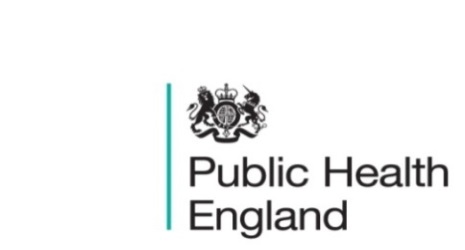 The impact of COVID-19 on caringThis article explores who has been caring during the COVID-19 pandemic and how caring responsibilities and accessibility to care has changed since lockdown. Furthermore, the article discusses the impact of these changes on both the carer and those in receipt of care. The impact of COVID-19 on CaringCoronavirus (COVID-19): financial support for education, early years and children’s social careFunding and financial support available for education, childcare and children’s social care organisations. Updated overview and the early years, supply teachers in state-funded schools, independent schools, further education and apprenticeships and higher education sections. Financial support for education, early years and children’s social careCoronavirus (COVID-19): advice to local authorities on prioritising waste collectionsA guide to help waste collectors prioritise their collection services during the coronavirus pandemic. This includes managing household waste recycling centres, updated with guidelines on social distancing. Advice to local authorities on prioritising waste collectionsHow tests and testing kits for coronavirus (COVID-19) workFor patients, the public and professional users: a guide to COVID-19 tests and testing kits to make it clear how the different types of tests work, and who can use them. How tests and testing kits for coronavirus (COVID-19) workCOVID-19: guidance for commissioners and providers of services for people who use drugs or alcoholCOVID-19 guidance for commissioners and service providers for those dependent on drugs or alcohol. Guidance updated relating to PPE supply, NHS test and trace, accessing treatment and meeting of groups inside and outside. COVID-19: guidance for commissioners and providers of services for people who use drugs or alcoholThe Public Sector Equality Duty and Equality Impact AssessmentsThis briefing outlines the public sector equality duty contained in section 149 of the Equality Act 2010, which requires public authorities to have due regard to several equality considerations when exercising their functions. It also provides an overview of equality impact assessments. These are assessments that public authorities often carry out prior to implementing policies, with a view to predicting their impact on equality. Briefing More detailNHS Health Check restart preparation documentPublished on 8 July, this document aims to support local systems with their planning considerations for restart of the programme. It indicates the Government’s ongoing commitment to the implementation of NHS Health Checks, recognising that the COVID-19 Recovery Strategy highlights its clear role in delivering preventative and personalised solutions to ill-health. Routine childhood immunisation scheduleRoutine childhood immunisations from January 2020 (born on or after 1 January 2020). Routine childhood immunisation schedulePHE South East main telephone number for all locations - 0344 225 3861 Follow us on Twitter @PHE_SouthEastIf you want to be included in the mailing list for this bulletin, please contact sue.hall@phe.gov.uk